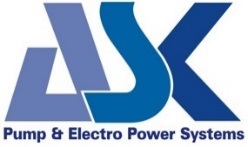 DATA SHEETModel: OH1/CHDATA SHEETModel: OH1/CHClient: Client: DATA SHEETModel: OH1/CHDATA SHEETModel: OH1/CHDatasheet No.: xxxxxx-xxx-x-A0Datasheet No.: xxxxxx-xxx-x-A0DATA SHEETModel: OH1/CHDATA SHEETModel: OH1/CHDate:Date:DATA SHEETModel: OH1/CHDATA SHEETModel: OH1/CHTag No.:Tag No.:DATA SHEETModel: OH1/CHDATA SHEETModel: OH1/CHQuantity:Quantity:Performance CurvePerformance CurveFluid Data:Fluid Data:Fluid Data:xxxxxxFluid NamexxxxxxTemp. (°C)xxxxxxDensity (Kg/m3)xxxxxxViscosity (cP)xxxxxxNPSHa (m)Pump Data:Pump Data:Pump Data:ISO 5199 2002, OH1/CHISO 5199 2002, OH1/CHDesign StandardSpecial Semi-openSpecial Semi-openImpeller typeAnti-FrictionAnti-FrictionBearing TypeDry-FlexibleDry-FlexibleCoupling TypexxxxxxRated Impeller Dia.(mm)Performance DataPerformance DataPerformance DataxxxxxxFlow Rate (m3/h)xxxxxxDiff. Head (m)xxxxxxEfficiency (%)xxxxxxRated Power (kW)xxxxxxNPSHr (m)Materials:	Materials:	Materials:	xxxxxxMaterial CodexxxxxxCasingxxxxxxImpellerxxxxxxShaftShaft Seal:Shaft Seal:Shaft Seal:xxxxxxSeal Type01 (Internal Circulation)01 (Internal Circulation)API PlanMotor Data:Motor Data:Motor Data:Electric, InductionElectric, InductionTypexxxxxxManufacturerxxxxxxPower (kW)xxxxxxSpeed (rpm)xxxxxxVolt/Phase/HertzIP55IP55Ingress ProtectionxxxxxxEx. ProtectionF rise to BF rise to BInsulation ClassWeight (kg)Weight (kg)Weight (kg)xxxxxxPumpxxxxxxMotorxxxxxxBaseplatexxxxxxOtherxxxxxxTotalOutline DrawingOutline DrawingDimensions (mm)Dimensions (mm)Dimensions (mm)xxxxxxL1xxxxxxL2xxxxxxh1xxxxxxh2Nozzle Specification:Nozzle Specification:Nozzle Specification:xx / 150# / RFxx / 150# / RFN1 (Suction)xx / 150# / RFxx / 150# / RFN2 (Discharge)ANSI B16.5ANSI B16.5Flanges StandardNotes:Notes:Notes:1-Dimensions are in mm2-Drawings is not to scale, Not to be used for construction1-Dimensions are in mm2-Drawings is not to scale, Not to be used for construction1-Dimensions are in mm2-Drawings is not to scale, Not to be used for constructionDoc. No.Doc. No.ARYA SEPEHR KAYHANARYA SEPEHR KAYHANARYA SEPEHR KAYHAN